LOS ANGELES SECTION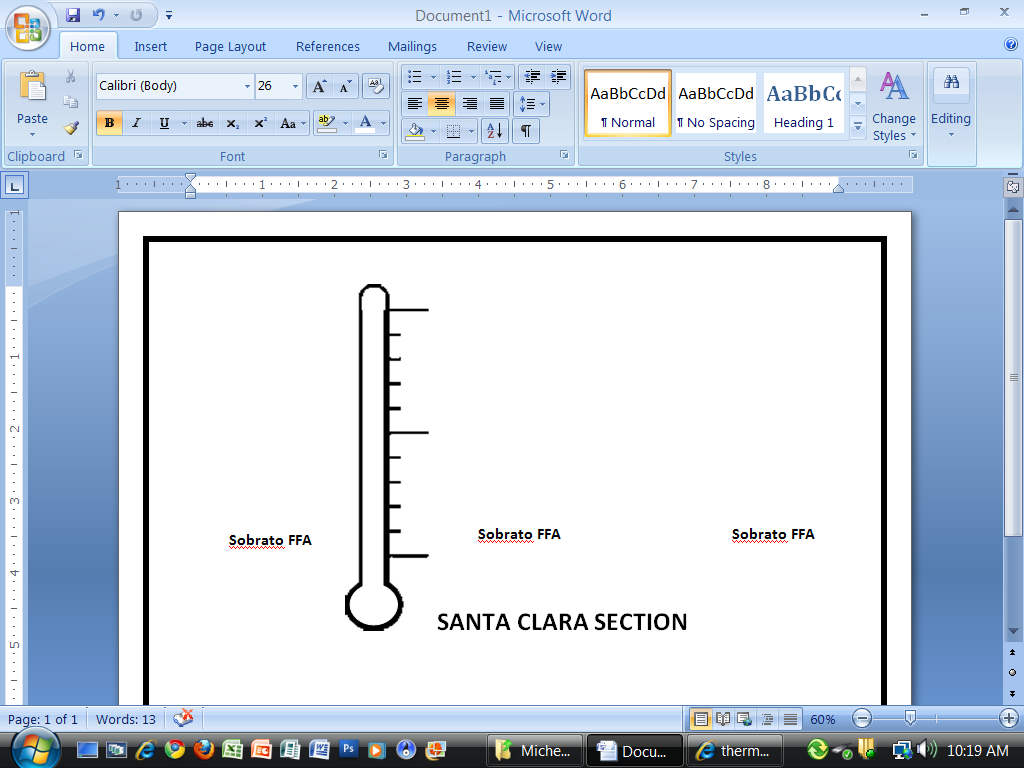 